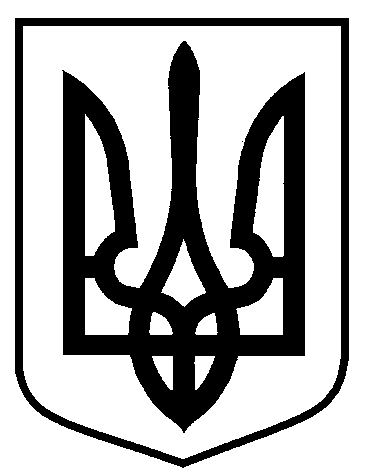 Сумська міська радаВиконавчий комітетРІШЕННЯ від  23.07.2019  №  423На підставі поданої заяви та документів, відповідно до Порядку присвоєння та зміни поштових адрес об’єктам нерухомого майна в місті Суми, затвердженого рішенням Сумської міської ради від 24.09.2014 № 3554-МР, керуючись частиною першою статті 52 Закону України «Про місцеве самоврядування в Україні», виконавчий комітет Сумської міської ради ВИРІШИВ:Відмовити у зміні поштової адреси об’єкту нерухомого майна – господарській споруді загальною площею 19,6 кв.м та земельній ділянці з кадастровим номером 5910136600:18:020:0003 площею 0,0024 га що знаходиться у власності/користуванні Заявника 1 у зв’язку з невідповідністю пункту 3.7 Розділу 3 Порядку присвоєння та зміни поштових адрес об’єктам нерухомого майна в місті Суми, затвердженого рішенням Сумської міської ради від 24.09.2014 № 3554-МР.Міський голова                                                                                   О.М. ЛисенкоКривцов 700-103Розіслати: Кривцову А.В., Голопьорову Р.В., заявникуПро відмову у зміні поштової адреси об’єкту нерухомого майна в місті Суми, розташованого по                   вул. Псільська, Х